Tutorial 05: Trennung von Code und Ressourcen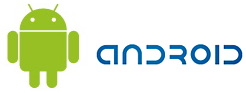 Wie sind Ressoucen und Java-Code miteinander verbunden?Kennzeichen von Android-Apps: 
Durchgängige Trennung von CODE und RESSOURCENCode: Steuert meine AppRessourcen:  Beschreiben das Layout, verwendete Texte und genutzte Grafiken, etc.Im Android-Projekt durch verschiedene Ordner erreicht:src-Ordner/Knoten: Java-Code: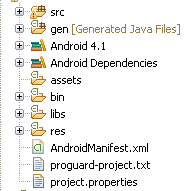 res-Ordner/Knoten: RessourcenZweiteilung/Arbeitsteilung in Teams möglich:Fachlogik / Ablauf des Programms: Java-EntwicklerLayout / Design: Designer (XML-Kenntnisse)Wer sorgt für die Zusammenarbeit?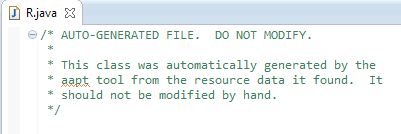 Die Klasse R.java im „gen“-Ordner!Vom Android Asset Packaging Tool (aapt) stets automatisch generiertStruktur:eine finale Klasse „R“weitere, innere Klassen mit statischen (Klassen-) Eigenschaften vom Typ intNamen der inneren Klassen: 
Verzeichnisnamen im res-Ordner (layout…)
Werte der Dateien im values-Ordner (string, color)
Also: strings.xml beinhaltet <string>-Werte…alle Eigenschaften haben einen eindeutigen Zahlenwert, zur eindeutigen Identifikation.Ablauf: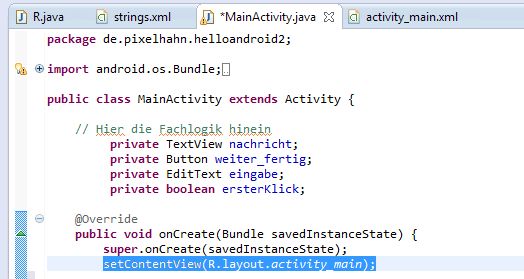 In der Start-Activity wird mit dem Befehl setContentView(R.layout.activity_main);eine Layout Ressource über die Klasse R.java geladenIn der Klasse R.java wird die passende Activity gefunden und  der dazu passende id-wert genommen, 
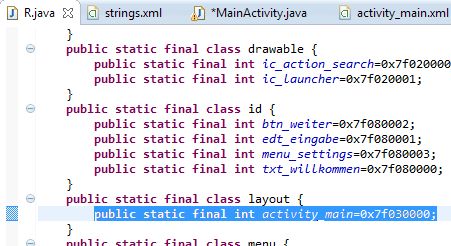 damit die Layout-Ressource activity_main im Ordner layout aufgerufen und ausgeführt wird: So wird also das passende Layout der Start-Activity geladen.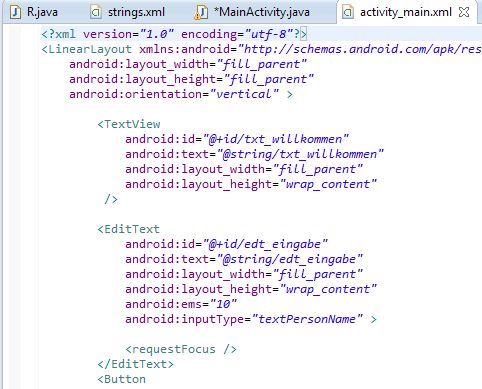 Die Klasse id der R.javaBeinhaltet ids von diversen Komponenten, z.B. Buttons, Edit-Feldern, etc…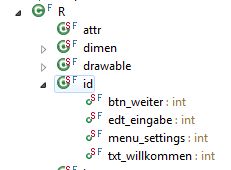 
Wie wird die id erzeugt?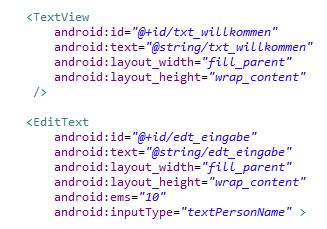 Mit @+id wird in einer XML-Datei die Ressource zur Klasse R.java als id aufgenommen: hier ein TextView und ein EditTextIn der passenden Activity kann über den Befehl findViewById(R.id.txt_willkommen) nun mit der Ressource (Ein Textfeld) gearbeitet werden; man erhält also die View auf diese Ressource/id.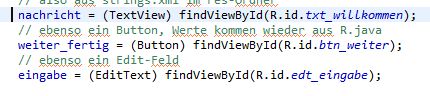 Wie können Ressourcen auf andere Ressourcen verweisen?Wir schauen uns noch eimal die XML-Layout Datei an: Der Text des TextView steht hier nicht, sondern kommt aus einer weiteren Ressource (strings.xml). mit @string/txt_willkommen greifen wir also auf den Wert des XML-Knotens string mit dem Namen txt_willkommen zu.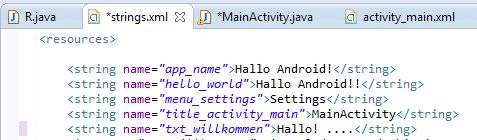 Warum so kompliziert?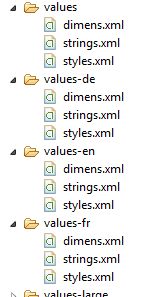 Dadurch lassen sich ganz einfach mehrsprachige Apps generieren: man legt einfach neue Ordner mit der Bezeichnung  values-en, values-fr, values-de mit passenden strings.xml Dateien an und sorgt so dafür, dass ein Android-Gerät mit englischer Sprache auf die passende Datei zurückgreift und so eine englische Beschreibung/Texte erhält.